Самостоятельные работы по алгебре и геометрии 9 класс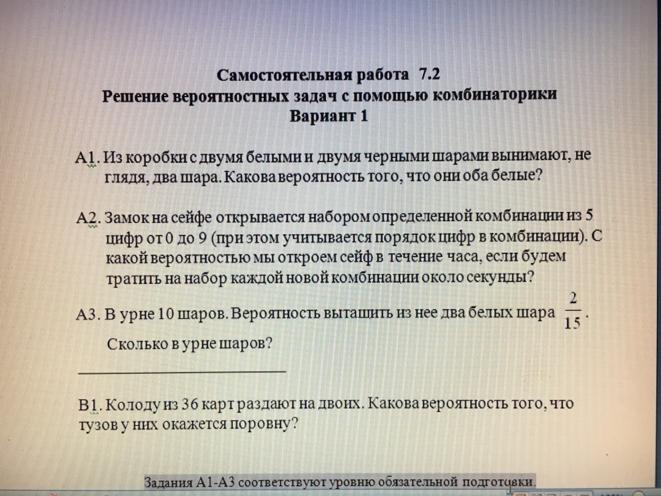 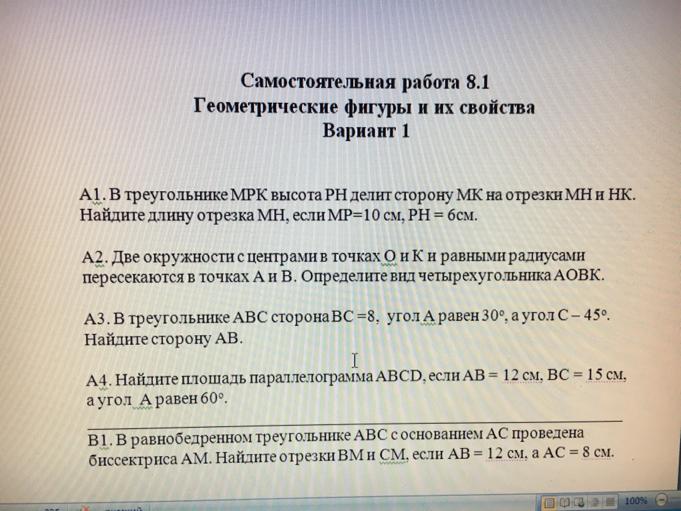 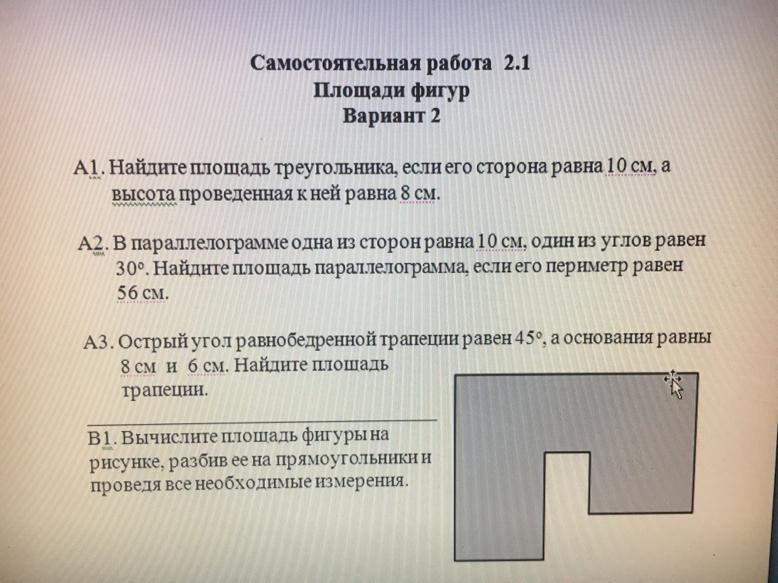 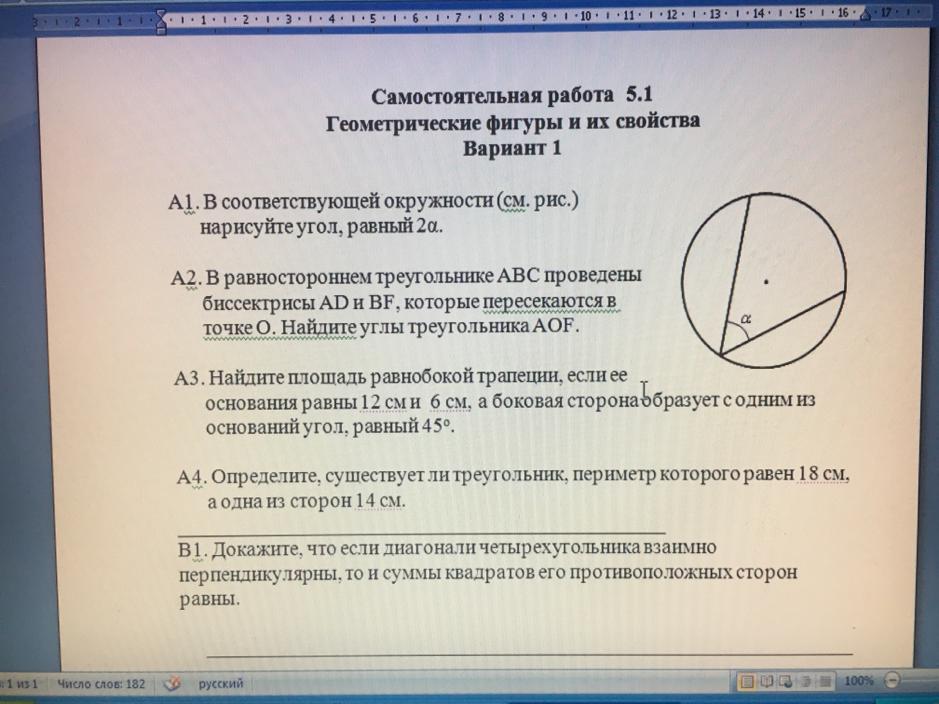 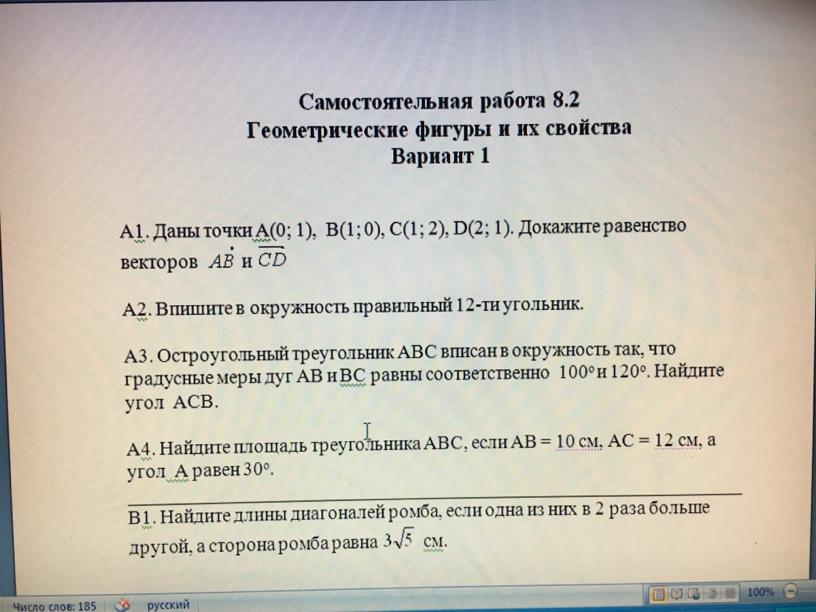 